                Secretaria Municipal de Educação de Ipumirim/SCPrograma Nacional de Alimentação Escolar – PNAENúcleo Educacional Municipal Professor Claudino Locatelli   Cardápio Pré-Escola I (4 - 5 anos) Zona Urbana Período Integral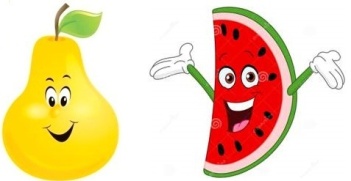 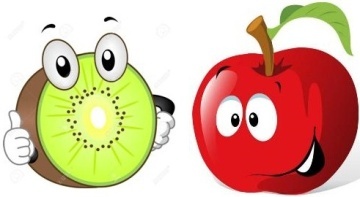                 Secretaria Municipal de Educação de Ipumirim/SCPrograma Nacional de Alimentação Escolar – PNAENúcleo Educacional Municipal Professor Claudino Locatelli   Cardápio Pré-Escola I (4 - 5 anos) Zona Urbana Período Integral                Secretaria Municipal de Educação de Ipumirim/SCPrograma Nacional de Alimentação Escolar – PNAENúcleo Educacional Municipal Professor Claudino Locatelli   Cardápio Pré-Escola I (4 - 5 anos) Zona Urbana Período Integral                Secretaria Municipal de Educação de Ipumirim/SCPrograma Nacional de Alimentação Escolar – PNAENúcleo Educacional Municipal Professor Claudino Locatelli   Cardápio Pré-Escola I (4 - 5 anos) Zona Urbana Período Integral                Secretaria Municipal de Educação de Ipumirim/SCPrograma Nacional de Alimentação Escolar – PNAENúcleo Educacional Municipal Professor Claudino Locatelli   Cardápio Pré-Escola I (4 - 5 anos) Zona Urbana Período Integral                Secretaria Municipal de Educação de Ipumirim/SCPrograma Nacional de Alimentação Escolar – PNAENúcleo Educacional Municipal Professor Claudino Locatelli   Cardápio Pré-Escola I (4 - 5 anos) Zona Urbana Período Integral                Secretaria Municipal de Educação de Ipumirim/SCPrograma Nacional de Alimentação Escolar – PNAENúcleo Educacional Municipal Professor Claudino Locatelli   Cardápio Pré-Escola I (4 - 5 anos) Zona Urbana Período Integral                Secretaria Municipal de Educação de Ipumirim/SCPrograma Nacional de Alimentação Escolar – PNAENúcleo Educacional Municipal Professor Claudino Locatelli   Cardápio Pré-Escola I (4 - 5 anos) Zona Urbana Período Integral                Secretaria Municipal de Educação de Ipumirim/SCPrograma Nacional de Alimentação Escolar – PNAENúcleo Educacional Municipal Professor Claudino Locatelli   Cardápio Pré-Escola I (4 - 5 anos) Zona Urbana Período Integral                Secretaria Municipal de Educação de Ipumirim/SCPrograma Nacional de Alimentação Escolar – PNAENúcleo Educacional Municipal Professor Claudino Locatelli   Cardápio Pré-Escola I (4 - 5 anos) Zona Urbana Período Integral                Secretaria Municipal de Educação de Ipumirim/SCPrograma Nacional de Alimentação Escolar – PNAENúcleo Educacional Municipal Professor Claudino Locatelli   Cardápio Pré-Escola I (4 - 5 anos) Zona Urbana Período Integral                Secretaria Municipal de Educação de Ipumirim/SCPrograma Nacional de Alimentação Escolar – PNAENúcleo Educacional Municipal Professor Claudino Locatelli   Cardápio Pré-Escola I (4 - 5 anos) Zona Urbana Período Integral                Secretaria Municipal de Educação de Ipumirim/SCPrograma Nacional de Alimentação Escolar – PNAENúcleo Educacional Municipal Professor Claudino Locatelli   Cardápio Pré-Escola I (4 - 5 anos) Zona Urbana Período IntegralSETEMBRO / 2022SETEMBRO / 2022SETEMBRO / 2022SETEMBRO / 2022SETEMBRO / 2022SETEMBRO / 2022SETEMBRO / 2022SETEMBRO / 2022SETEMBRO / 2022SETEMBRO / 2022SETEMBRO / 2022SETEMBRO / 2022SETEMBRO / 2022Refeição / HorárioRefeição / Horário2ª FEIRA 29/082ª FEIRA 29/082ª FEIRA 29/083ª FEIRA 30/083ª FEIRA 30/084ª FEIRA 31/084ª FEIRA 31/085ª FEIRA 01/095ª FEIRA 01/096ª FEIRA 02/096ª FEIRA 02/09Lanche da manhã 8h40 as 9h00Lanche da manhã 8h40 as 9h00Leite + caféPão + doce de leiteMaçã / MangaLeite + caféPão + doce de leiteMaçã / MangaLeite + caféPão + doce de leiteMaçã / MangaLeite + cacauPão + requeijãoBanana / AbacaxiLeite + cacauPão + requeijãoBanana / AbacaxiLeite + caféBolo de cenouraMaçã / GoiabaLeite + caféBolo de cenouraMaçã / GoiabaLeite + cacauCuca recheadaBanana / MelãoLeite + cacauCuca recheadaBanana / MelãoLeite + caféPão + frangoMaçã / Manga  Leite + caféPão + frangoMaçã / Manga  Almoço11h05 as 11h35Almoço11h05 as 11h35Arroz + feijãoCarne moída suínaTomate Arroz + feijãoCarne moída suínaTomate Arroz + feijãoCarne moída suínaTomate Arroz + feijãoOmelete Beterraba cozida      Arroz + feijãoOmelete Beterraba cozida      Macarrão Carne moída bovina   Repolho colorido    Macarrão Carne moída bovina   Repolho colorido    Polenta Ragu suínoTomate + Acelga Polenta Ragu suínoTomate + Acelga Arroz + feijãoCarne moída de frangoCouve-flor Arroz + feijãoCarne moída de frangoCouve-flor Lanche da tarde 14h40 as 15h00Lanche da tarde 14h40 as 15h00Iogurte Rosquinha + frutaIogurte Rosquinha + frutaIogurte Rosquinha + frutaChá Pão de queijo + frutaChá Pão de queijo + frutaSuco de uvaWaffle + frutaSuco de uvaWaffle + frutaChá Bolo de chocolate + frutaChá Bolo de chocolate + frutaSagu de uvaBiscoito + frutaSagu de uvaBiscoito + frutaRefeição / HorárioRefeição / Horário2ª FEIRA 05/092ª FEIRA 05/092ª FEIRA 05/093ª FEIRA 06/093ª FEIRA 06/094ª FEIRA 07/094ª FEIRA 07/095ª FEIRA 08/095ª FEIRA 08/096ª FEIRA 09/096ª FEIRA 09/09Lanche da manhã 8h40 as 9h00Lanche da manhã 8h40 as 9h00Leite + cacauCuca recheadaMaçã / MangaLeite + cacauCuca recheadaMaçã / MangaLeite + cacauCuca recheadaMaçã / MangaLeite + caféPão + meladoBanana / AbacaxiLeite + caféPão + meladoBanana / AbacaxiLeite + caféRosquinha doceBanana / MelãoLeite + caféRosquinha doceBanana / MelãoLeite + cacau Pão + margarinaMaçã / Manga  Leite + cacau Pão + margarinaMaçã / Manga  Almoço11h05 as 11h35Almoço11h05 as 11h35Arroz + feijãoCoraçãozinho Repolho    Arroz + feijãoCoraçãozinho Repolho    Arroz + feijãoCoraçãozinho Repolho    Risoto comFrango (desfiado)AlfaceRisoto comFrango (desfiado)AlfaceFERIADOFERIADOArroz + feijãoCarne moída suína Beterraba cozida Arroz + feijãoCarne moída suína Beterraba cozida Macarrão Carne moída bovinaAcelga      Macarrão Carne moída bovinaAcelga      Lanche da tarde 14h40 as 15h00Lanche da tarde 14h40 as 15h00Suco de uvaWaffle + frutaSuco de uvaWaffle + frutaSuco de uvaWaffle + frutaChá Pão de queijo + frutaChá Pão de queijo + frutaIogurte Biscoito + fruta Iogurte Biscoito + fruta Chá Bolo de maçã + frutaChá Bolo de maçã + frutaRefeição / HorárioRefeição / Horário2ª FEIRA 12/092ª FEIRA 12/092ª FEIRA 12/093ª FEIRA 13/093ª FEIRA 13/094ª FEIRA 14/094ª FEIRA 14/095ª FEIRA 15/095ª FEIRA 15/096ª FEIRA 16/096ª FEIRA 16/09Lanche da manhã 8h40 as 9h00Lanche da manhã 8h40 as 9h00Leite + caféCuca simples Maçã / MangaLeite + caféCuca simples Maçã / MangaLeite + caféCuca simples Maçã / MangaLeite + cacauPão + doce de leiteBanana / AbacaxiLeite + cacauPão + doce de leiteBanana / AbacaxiLeite + caféBolo de bananaMaçã / GoiabaLeite + caféBolo de bananaMaçã / GoiabaLeite + cacauPão + requeijãoBanana / MelãoLeite + cacauPão + requeijãoBanana / MelãoLeite + caféPão + doce de frutaMaçã / Melancia  Leite + caféPão + doce de frutaMaçã / Melancia  Almoço11h05 as 11h35Almoço11h05 as 11h35Arroz + feijãoOmelete Tomate Arroz + feijãoOmelete Tomate Arroz + feijãoOmelete Tomate Arroz + feijãoCarne moída de frangoBeterraba cozida      Arroz + feijãoCarne moída de frangoBeterraba cozida      Macarrão Carne moída bovina   Repolho colorido    Macarrão Carne moída bovina   Repolho colorido    Polenta Ragu suíno Tomate + Acelga Polenta Ragu suíno Tomate + Acelga Arroz + feijãoCoxinha assadaCouve-flor Arroz + feijãoCoxinha assadaCouve-flor Lanche da tarde 14h40 as 15h00Lanche da tarde 14h40 as 15h00Iogurte Rosquinha + frutaIogurte Rosquinha + frutaIogurte Rosquinha + frutaChá Pão de queijo + frutaChá Pão de queijo + frutaSuco de uvaWaffle + frutaSuco de uvaWaffle + frutaChá Bolo de chocolate + frutaChá Bolo de chocolate + frutaSagu de uvaBiscoito + frutaSagu de uvaBiscoito + frutaRefeição / HorárioRefeição / Horário2ª FEIRA 19/092ª FEIRA 19/092ª FEIRA 19/093ª FEIRA 20/093ª FEIRA 20/094ª FEIRA 21/094ª FEIRA 21/095ª FEIRA 22/095ª FEIRA 22/096ª FEIRA 23/096ª FEIRA 23/09Lanche da manhã 8h40 as 9h00Lanche da manhã 8h40 as 9h00Leite + caféCuca simplesMaçã / MangaLeite + caféCuca simplesMaçã / MangaLeite + caféCuca simplesMaçã / MangaLeite + cacauPão + melBanana / AbacaxiLeite + cacauPão + melBanana / AbacaxiLeite + caféBolo de fubáMaçã / GoiabaLeite + caféBolo de fubáMaçã / GoiabaLeite + cacauPão + margarinaBanana / MelãoLeite + cacauPão + margarinaBanana / MelãoLeite + caféPão + frangoMaçã / Manga  Leite + caféPão + frangoMaçã / Manga  Almoço11h05 as 11h35Almoço11h05 as 11h35Arroz + feijãoCoraçãozinho Repolho  Arroz + feijãoCoraçãozinho Repolho  Arroz + feijãoCoraçãozinho Repolho  Arroz + feijãoOmelete TomateArroz + feijãoOmelete TomateRisoto comFrango (desfiado)Alface Risoto comFrango (desfiado)Alface Macarrão Carne moída bovinaAcelga        Macarrão Carne moída bovinaAcelga        Arroz + feijãoCarne moída de frangoBeterraba cozida Arroz + feijãoCarne moída de frangoBeterraba cozida Lanche da tarde 14h40 as 15h00Lanche da tarde 14h40 as 15h00Iogurte Rosquinha + frutaIogurte Rosquinha + frutaIogurte Rosquinha + frutaChá Pão de queijo + frutaChá Pão de queijo + frutaSuco de uvaWaffle + frutaSuco de uvaWaffle + frutaChá Bolo de limão + frutaChá Bolo de limão + frutaSuco de uvaBiscoito + frutaSuco de uvaBiscoito + frutaRefeição / HorárioRefeição / Horário2ª FEIRA 26/092ª FEIRA 26/092ª FEIRA 26/093ª FEIRA 27/093ª FEIRA 27/094ª FEIRA 28/094ª FEIRA 28/095ª FEIRA 29/095ª FEIRA 29/096ª FEIRA 30/096ª FEIRA 30/09Lanche da manhã 8h40 as 9h00Lanche da manhã 8h40 as 9h00Leite + caféSanduíche Maçã / MangaLeite + caféSanduíche Maçã / MangaLeite + caféSanduíche Maçã / MangaLeite + cacauPão + requeijãoBanana / AbacaxiLeite + cacauPão + requeijãoBanana / AbacaxiLeite + caféBolo de cenouraMaçã / GoiabaLeite + caféBolo de cenouraMaçã / GoiabaLeite + cacauPão + doce de leiteBanana / MelãoLeite + cacauPão + doce de leiteBanana / MelãoLeite + caféBolo de laranjaMaçã / Melancia  Leite + caféBolo de laranjaMaçã / Melancia  Almoço11h05 as 11h35Almoço11h05 as 11h35Arroz + feijãoOmelete Tomate Arroz + feijãoOmelete Tomate Arroz + feijãoOmelete Tomate Arroz + feijãoCarne moída suína Beterraba cozida      Arroz + feijãoCarne moída suína Beterraba cozida      Macarrão Carne moída bovina   Repolho colorido    Macarrão Carne moída bovina   Repolho colorido    Polenta Ragu suínoTomate + Acelga Polenta Ragu suínoTomate + Acelga Arroz + feijãoCoxinha assadaCouve-flor Arroz + feijãoCoxinha assadaCouve-flor Lanche da tarde 14h40 as 15h00Lanche da tarde 14h40 as 15h00Iogurte Rosquinha + frutaIogurte Rosquinha + frutaIogurte Rosquinha + frutaChá Pão de queijo + frutaChá Pão de queijo + frutaSuco de uvaWaffle + frutaSuco de uvaWaffle + frutaChá Cuca recheada + frutaChá Cuca recheada + frutaSagu de uvaBiscoito + frutaSagu de uvaBiscoito + frutaComposição Nutricional(Média Semanal)Composição Nutricional(Média Semanal)Energia (kcal)CHO (g)55 a 65% do VETCHO (g)55 a 65% do VETPTN (g)10 a 15% do VETPTN (g)10 a 15% do VETLPD (g)15 a 30% do VETLPD (g)15 a 30% do VETCARDÁPIO SUJEITO A ALTERAÇÕES, SEM AVISO PRÉVIOCARDÁPIO SUJEITO A ALTERAÇÕES, SEM AVISO PRÉVIOComposição Nutricional(Média Semanal)Composição Nutricional(Média Semanal)937167g - 69%167g - 69%22g - 10%22g - 10%22g - 21%22g - 21%CARDÁPIO SUJEITO A ALTERAÇÕES, SEM AVISO PRÉVIOCARDÁPIO SUJEITO A ALTERAÇÕES, SEM AVISO PRÉVIONutricionista PNAE Gessica Albani – CRN 10.5431Nutricionista PNAE Gessica Albani – CRN 10.5431Nutricionista PNAE Gessica Albani – CRN 10.5431Nutricionista PNAE Gessica Albani – CRN 10.5431Nutricionista PNAE Gessica Albani – CRN 10.5431Nutricionista PNAE Gessica Albani – CRN 10.5431Nutricionista PNAE Gessica Albani – CRN 10.5431Nutricionista PNAE Gessica Albani – CRN 10.5431Nutricionista PNAE Gessica Albani – CRN 10.5431Nutricionista PNAE Gessica Albani – CRN 10.5431Nutricionista PNAE Gessica Albani – CRN 10.5431